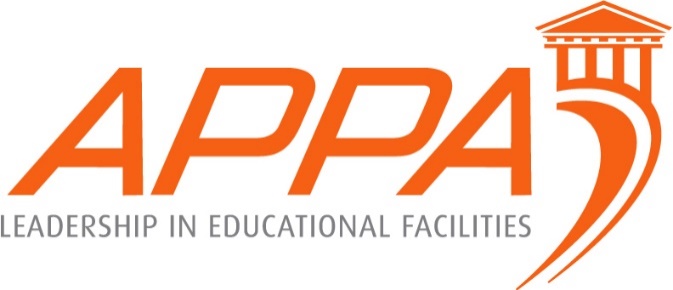 APPA Supervisor’s ToolkitTraining Session Announcement at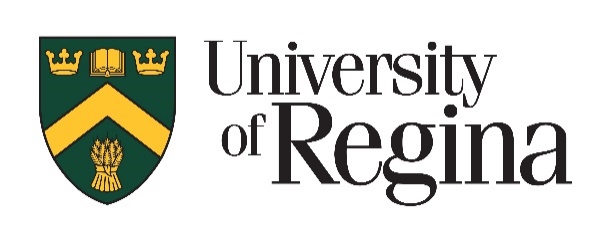 The University of Regina is sponsoring a Supervisor’s Toolkit November 6th – 9th, 2018.  The tuition for this four day training course is $380 per person (see schedule below.)  Travel, Per diem, etc. are not covered by the registration fee.  Lunch will be included in the training.To register, contact Emmet Boyle via email at Emmet.Boyle@uregina.ca or by phone at (306) 585-4419.  Payment can me made via check to University of Regina and can be mailed to:Emmet BoyleDirector of Maintenance & UtilitiesUniversity of Regina3737 Wascana ParkwayRegina, SaskatchewanS4S 0A2The class will be limited to the first 30, so register early!  All registrations must be received by October 22, 2018.  Classes will be held at University of Regina, College West Building room 113.  Paid parking is available on campus in Lot #2 (see link below).
https://www.uregina.ca/fm/parking/assets/images/page-pictures/Main%20Campus%2013Dec16.pdfLodging:Residence Services may have dorm rooms available: https://resiis.cc.uregina.ca/ConferencePortal/Modules/Conference/ShortStayConferenceSelector.aspx?Params=L9ezxPcQnQtgRNsm7RpNB4sWmhgL31mSP4x9ZRyf8UU%3dORTo view the preferred CAUBO rates for 2017-2018 for Canadian hotels:  https://www.caubo.ca/web_listing_2017-18_may-2018/November 6th  – November 9th, 2018
Supervisor Toolkit
Course AgendaTuesday (November 6th)8:15 – 4:15 
Module 1: Supervision - What Is It?  
Lunch  
Module 2: It’s More Than Administrivia   
Wednesday (November 7th)8:15 – 4:15 
Module 3: Communication - Let’s Talk!  
Lunch 
Module 4: If it Weren’t for the People  
Thursday (November 8th) 8:15 – 4:15 
Module 5: Motivation and Performance 
Lunch  
Module 6: Customer Service Triangle  Friday (November 9th) 8:15 – 2:00 
Module 7: Leadership – Tools for Success 
Lunch  
Awards